Зарегистрировано в Минюсте России 29 мая 2012 г. N 24361МИНИСТЕРСТВО ЗДРАВООХРАНЕНИЯ И СОЦИАЛЬНОГО РАЗВИТИЯРОССИЙСКОЙ ФЕДЕРАЦИИПРИКАЗот 16 апреля 2012 г. N 366нОБ УТВЕРЖДЕНИИ ПОРЯДКА ОКАЗАНИЯ ПЕДИАТРИЧЕСКОЙ ПОМОЩИВ соответствии со статьей 37 Федерального закона от 21 ноября 2011 г. N 323-ФЗ "Об основах охраны здоровья граждан в Российской Федерации" (Собрание законодательства Российской Федерации, 2011, N 48, ст. 6724) приказываю:Утвердить Порядок оказания педиатрической помощи согласно приложению.МинистрТ.А.ГОЛИКОВАПриложениек приказу Министерстваздравоохранения и социальногоразвития Российской Федерацииот 16 апреля 2012 г. N 366нПОРЯДОКОКАЗАНИЯ ПЕДИАТРИЧЕСКОЙ ПОМОЩИ1. Настоящий порядок устанавливает правила оказания педиатрической помощи медицинскими организациями независимо от их организационно-правовой формы.2. Медицинская педиатрическая помощь оказывается в виде:первичной медико-санитарной помощи;скорой, в том числе специализированной, медицинской помощи;специализированной, в том числе высокотехнологичной, медицинской помощи.3. Медицинская педиатрическая помощь может оказываться в следующих условиях:вне медицинской организации (по месту вызова бригады скорой медицинской помощи, а также в транспортном средстве при медицинской эвакуации);амбулаторно (в условиях, не предусматривающих круглосуточное медицинское наблюдение и лечение), в том числе на дому при вызове медицинского работника;в дневном стационаре (в условиях, предусматривающих медицинское наблюдение и лечение в дневное время, но требующих круглосуточного медицинского наблюдения и лечения);стационарно (в условиях, обеспечивающих круглосуточное медицинское наблюдение и лечение).4. Первичная медико-санитарная помощь включает в себя мероприятия по профилактике, диагностике, лечению заболеваний и состояний, медицинской реабилитации, формированию здорового образа жизни и санитарно-гигиеническому просвещению детского населения.5. Первичная медико-санитарная помощь включает:первичную доврачебную медико-санитарную помощь;первичную врачебную медико-санитарную помощь;первичную специализированную медико-санитарную помощь.Первичная медико-санитарная помощь оказывается в амбулаторных условиях и в условиях дневного стационара.6. Первичная медико-санитарная помощь детскому населению при детских болезнях в амбулаторных условиях оказывается врачами-педиатрами участковыми, врачами общей практики (семейными врачами), врачами-специалистами, соответствующим средним медицинским персоналом.7. При наличии медицинских показаний врачи-педиатры участковые, врачи общей практики (семейные врачи), медицинский персонал образовательных учреждений направляют детей на консультации к врачам-специалистам медицинских организаций по специальностям, предусмотренным Номенклатурой специальностей специалистов с высшим и послевузовским медицинским и фармацевтическим образованием в сфере здравоохранения Российской Федерации, утвержденной приказом Минздравсоцразвития России от 23 апреля 2009 г. N 210н (зарегистрирован Минюстом России 5 июня 2009 г., регистрационный N 14032), с изменениями, внесенными приказом Минздравсоцразвития России от 9 февраля 2011 г. N 94н (зарегистрирован Минюстом России 16 марта 2011 г., регистрационный N 20144).8. В целях оказания детям первичной медико-санитарной помощи при внезапных острых заболеваниях, состояниях, обострении хронических заболеваний, не сопровождающихся угрозой жизни ребенка и не требующих экстренной медицинской помощи, в структуре медицинских организаций могут создаваться подразделения медицинской помощи, оказывающие указанную помощь в неотложной форме.9. В рамках скорой, в том числе скорой специализированной, медицинской помощи медицинская педиатрическая помощь при заболеваниях, несчастных случаях, травмах, отравлениях и других состояниях, требующих срочного медицинского вмешательства, оказывается детям фельдшерскими выездными бригадами скорой медицинской помощи, врачебными выездными бригадами скорой медицинской помощи в соответствии с приказом Минздравсоцразвития России от 1 ноября 2004 г. N 179 "Об утверждении порядка оказания скорой медицинской помощи" (зарегистрирован Минюстом России 23 ноября 2004 г., регистрационный N 6136) с изменениями, внесенными приказами Минздравсоцразвития России от 2 августа 2010 г. N 586н (зарегистрирован Минюстом России 30 августа 2010 г., регистрационный N 18289) и от 15 марта 2011 г. N 202н (зарегистрирован Минюстом России 4 апреля 2011 г., регистрационный N 20390).10. При оказании скорой медицинской помощи в случае необходимости осуществляется медицинская эвакуация, которая включает в себя санитарно-авиационную и санитарную эвакуацию.11. Скорая, в том числе скорая специализированная, медицинская помощь оказывается в экстренной и неотложной формах вне медицинской организации, а также в амбулаторных и стационарных условиях.12. Бригада скорой медицинской помощи доставляет детей с детскими болезнями, осложнившимися угрожающими жизни состояниями, в медицинские организации, имеющие в своей структуре отделение анестезиологии-реанимации или блок (палату) реанимации и интенсивной терапии и обеспечивающие круглосуточное медицинское наблюдение и лечение детей.13. При наличии медицинских показаний после устранения угрожающих жизни состояний ребенок переводится в педиатрическое отделение (койки), а при его отсутствии - в терапевтическое отделение медицинской организации для оказания ребенку медицинской помощи.14. Специализированная, в том числе высокотехнологичная, медицинская помощь детям оказывается врачами-педиатрами и врачами-специалистами и включает в себя профилактику, диагностику, лечение заболеваний и состояний, требующих использования специальных методов и сложных медицинских технологий, а также медицинскую реабилитацию, оказывается в стационарных условиях и условиях дневного стационара.15. Плановая педиатрическая медицинская помощь оказывается при проведении профилактических мероприятий, при заболеваниях и состояниях, не сопровождающихся угрозой жизни ребенка, не требующих экстренной и неотложной помощи, отсрочка оказания которой на определенное время не повлечет за собой ухудшение состояния ребенка, угрозу его жизни и здоровью.16. Дети с детскими болезнями по медицинским показаниям направляются на восстановительное лечение в соответствии с Порядком организации медицинской помощи по восстановительной медицине, утвержденным приказом Минздравсоцразвития России от 9 марта 2007 г. N 156 (зарегистрирован Минюстом России 30 марта 2007 г., регистрационный N 9195).17. Медицинские организации, оказывающие педиатрическую помощь, осуществляют свою деятельность в соответствии с приложениями N 1 - 12 к настоящему Порядку.18. В случае если проведение медицинских манипуляций, связанных с оказанием педиатрической помощи, может повлечь возникновение болевых ощущений у ребенка, такие манипуляции проводятся с обезболиванием.Приложение N 1к Порядку оказанияпедиатрической помощи,утвержденному приказомМинистерства здравоохраненияи социального развитияРоссийской Федерацииот 16 апреля 2012 г. N 366нПРАВИЛАОРГАНИЗАЦИИ ДЕЯТЕЛЬНОСТИ КАБИНЕТАВРАЧА-ПЕДИАТРА УЧАСТКОВОГО1. Настоящие Правила устанавливают порядок организации деятельности кабинета врача-педиатра участкового, который является структурным подразделением медицинской организации.2. Кабинет врача-педиатра участкового медицинской организации (далее - Кабинет) создается для осуществления консультативной, диагностической и лечебной помощи детям.3. На должность врача-педиатра участкового Кабинета назначается специалист, соответствующий Квалификационным требованиям к специалистам с высшим и послевузовским медицинским и фармацевтическим образованием в сфере здравоохранения, утвержденным приказом Минздравсоцразвития России от 7 июля 2009 г. N 415н (зарегистрирован Минюстом России 9 июля 2009 г., регистрационный N 14292), по специальности "педиатрия" без предъявления требований к стажу работы в соответствии с приказом Минздравсоцразвития России от 23 июля 2010 г. N 541н "Об утверждении Единого квалификационного справочника должностей руководителей, специалистов и служащих, раздел "Квалификационные характеристики должностей работников в сфере здравоохранения" (зарегистрирован Минюстом России 25 августа 2010 г., регистрационный N 18247).4. Штатная численность медицинского персонала Кабинета устанавливается руководителем медицинской организации исходя из объема проводимой лечебно-диагностической работы и численности обслуживаемого детского населения с учетом рекомендуемых штатных нормативов согласно приложению N 2 к Порядку оказания педиатрической помощи, утвержденному настоящим приказом.Оснащение Кабинета осуществляется в соответствии со стандартом оснащения, предусмотренным приложением N 3 к Порядку оказания педиатрической помощи, утвержденному настоящим приказом.5. Кабинет осуществляет следующие функции:динамическое наблюдение за физическим и нервно-психическим развитием прикрепленного детского населения;проведение первичного патронажа новорожденных и детей раннего возраста, беременных;профилактические осмотры детей;проведение иммунопрофилактики;проведение работы по охране репродуктивного здоровья детей;направление детей на консультации к врачам-специалистам по специальностям, предусмотренным Номенклатурой специальностей специалистов с высшим и послевузовским медицинским и фармацевтическим образованием в сфере здравоохранения Российской Федерации, утвержденной приказом Минздравсоцразвития России от 23 апреля 2009 г. N 210н (зарегистрирован Минюстом России 5 июня 2009 г., регистрационный N 14032), с изменениями, внесенными приказом Минздравсоцразвития России от 9 февраля 2011 г. N 94н (зарегистрирован Минюстом России 16 марта 2011 г., регистрационный N 20144);направление детей при наличии медицинских показаний на стационарное лечение;проведение диагностической и лечебной работы в амбулаторных условиях;динамическое наблюдение за детьми с хроническими заболеваниями, состоящими на диспансерном учете, и их оздоровление;профилактические осмотры и оздоровление детей перед поступлением их в образовательные организации;обеспечение передачи информации о детях и семьях социального риска в отделение медико-социальной помощи детской поликлиники, органы опеки и попечительства;организация выполнения индивидуальных программ реабилитации детей-инвалидов;организация работы стационара на дому;оформление медицинской документации детей на санаторно-курортное лечение;проведение мероприятий по профилактике и раннему выявлению у детей гепатита B и C, ВИЧ-инфекции и туберкулеза;проведение мер по профилактике и снижению заболеваемости, инвалидности и смертности детей, в том числе первого года жизни;оформление медицинской документации детей, страдающих детскими болезнями, для направления на медико-социальную экспертизу;проведение врачебного консультирования и профессиональной ориентации детей;проведение санитарно-просветительной работы с детьми и родителями (законными представителями) по вопросам профилактики детских болезней и формированию здорового образа жизни;организация санитарно-гигиенического воспитания и обучения детей и их родителей (законных представителей);подготовка медицинской документации при передаче медицинского наблюдения за детьми в городскую (районную) поликлинику по достижении ими совершеннолетия;участие в проведении анализа основных медико-статистических показателей заболеваемости, инвалидности и смертности у детей обслуживаемой территории;ведение учетной и отчетной документации, представление отчетов о деятельности Кабинета в установленном порядке;организация и проведение противоэпидемических и профилактических мероприятий в очагах инфекционных заболеваний.6. Кабинет для обеспечения своей деятельности использует возможности всех лечебно-диагностических и вспомогательных подразделений медицинской организации, в составе которой он организован.Приложение N 2к Порядку оказанияпедиатрической помощи,утвержденному приказомМинистерства здравоохраненияи социального развитияРоссийской Федерацииот 16 апреля 2012 г. N 366нРЕКОМЕНДУЕМЫЕ ШТАТНЫЕ НОРМАТИВЫМЕДИЦИНСКОГО ПЕРСОНАЛА КАБИНЕТА ВРАЧА-ПЕДИАТРА УЧАСТКОВОГОПримечания:1. Рекомендуемые штатные нормативы медицинского персонала кабинета врача-педиатра участкового не распространяются на медицинские организации частной системы здравоохранения.2. Для районов с низкой плотностью населения и ограниченной транспортной доступностью медицинских организаций количество штатных единиц устанавливается исходя из меньшей численности детского населения.3. Для организаций и территорий, подлежащих обслуживанию Федеральным медико-биологическим агентством, согласно распоряжению Правительства Российской Федерации от 21 августа 2006 г. N 1156-р "Об утверждении перечней организаций и территорий, подлежащих обслуживанию ФМБА России" (Собрание законодательства Российской Федерации 2006, N 35, ст. 3774; N 49, ст. 5267; N 52, ст. 5614; 2008, N 11, ст. 1060; 2009, N 14, ст. 1727; 2010, N 3, ст. 336; N 18, ст. 2271) количество штатных единиц врача-педиатра участкового устанавливается вне зависимости от численности прикрепленного детского населения.Приложение N 3к Порядку оказанияпедиатрической помощи,утвержденному приказомМинистерства здравоохраненияи социального развитияРоссийской Федерацииот 16 апреля 2012 г. N 366нСТАНДАРТ ОСНАЩЕНИЯ КАБИНЕТА ВРАЧА-ПЕДИАТРА УЧАСТКОВОГО--------------------------------<*> Набор врача-педиатра участкового с целью оказания медицинской помощи на дому включает стетофонендоскоп или стетоскоп, одноразовые шприцы (2 мл), термометр медицинский, шпатели, перевязочный материал (бинт, вата) и лекарственные средства.Приложение N 4к Порядку оказанияпедиатрической помощи,утвержденному приказомМинистерства здравоохраненияи социального развитияРоссийской Федерацииот 16 апреля 2012 г. N 366нПРАВИЛАОРГАНИЗАЦИИ ДЕЯТЕЛЬНОСТИ ДЕТСКОЙ ПОЛИКЛИНИКИ (ОТДЕЛЕНИЯ)1. Настоящие Правила устанавливают порядок организации деятельности детской поликлиники (отделения) в медицинских организациях.2. Детская поликлиника (отделение) (далее - Поликлиника) является самостоятельной медицинской организацией или структурным подразделением медицинской организации для осуществления профилактической, консультативной, диагностической и лечебной помощи детям, не предусматривающей круглосуточного медицинского наблюдения и лечения.3. Руководство Поликлиникой, созданной как самостоятельная медицинская организация, осуществляет главный врач, а руководство Поликлиникой, созданной как структурное подразделение медицинской организации, осуществляет заместитель главного врача медицинской организации (заведующий отделением).4. На должность главного врача Поликлиники назначается специалист, соответствующий Квалификационным требованиям к специалистам с высшим и послевузовским медицинским и фармацевтическим образованием в сфере здравоохранения, утвержденным приказом Минздравсоцразвития России от 7 июля 2009 г. N 415н (зарегистрирован Минюстом России 9 июля 2009 г., регистрационный N 14292), по специальности "педиатрия", "лечебное дело" или "организация здравоохранения и общественное здоровье", имеющий стаж работы по данной специальности не менее 5 лет в соответствии с приказом Минздравсоцразвития России от 23 июля 2010 г. N 541н "Об утверждении Единого квалификационного справочника должностей руководителей, специалистов и служащих, раздел "Квалификационные характеристики должностей работников в сфере здравоохранения" (зарегистрирован Минюстом России 25 августа 2010 г., регистрационный N 18247).5. На должность заведующего отделением Поликлиники назначается специалист, соответствующий Квалификационным требованиям к специалистам с высшим и послевузовским медицинским и фармацевтическим образованием в сфере здравоохранения, утвержденным приказом Минздравсоцразвития России от 7 июля 2009 г. N 415н (зарегистрирован Минюстом России 9 июля 2009 г., регистрационный N 14292), по специальности "педиатрия", имеющий стаж работы по данной специальности не менее 5 лет в соответствии с приказом Минздравсоцразвития России от 23 июля 2010 г. N 541н "Об утверждении Единого квалификационного справочника должностей руководителей, специалистов и служащих, раздел "Квалификационные характеристики должностей работников в сфере здравоохранения" (зарегистрирован Минюстом России 25 августа 2010 г., регистрационный N 18247).6. Штатная численность медицинского и иного персонала, стандарт оснащения Поликлиники определяются с учетом объема проводимой лечебно-профилактической работы, численности обслуживаемого детского населения и устанавливаются руководителем медицинской организации.Рекомендуемые штатные нормативы медицинского персонала и стандарт оснащения Поликлиники предусмотрены приложениями N 5 - 6 к Порядку оказания педиатрической помощи, утвержденному настоящим приказом.7. В структуре Поликлиники рекомендуется предусматривать:административно-хозяйственное отделение;информационно-аналитическое отделение, включающее регистратуру, организационно-методический кабинет (кабинет медицинской статистики);лечебно-профилактическое отделение (педиатрическое), включающее: кабинеты врачей-педиатров участковых, кабинет здорового ребенка, прививочный кабинет, процедурную;дневной стационар, включающий помещение для приема детей, палаты для размещения детей, помещение для медицинского персонала, санитарную комнату, туалет для медицинского персонала, туалет для детей и их родителей, комнату для отдыха родителей;консультативно-диагностическое отделение, включающее кабинеты врачей-специалистов, кабинет функциональной диагностики, кабинет лучевой диагностики, лабораторию;отделение неотложной медицинской помощи;отделение восстановительной медицины;отделение медико-социальной помощи;отделение организации медицинской помощи детям в образовательных учреждениях;кабинет охраны зрения;кабинет аллергодиагностики;ингаляционный кабинет;физиотерапевтическое отделение (кабинет);кабинет лечебной физкультуры;кабинет массажа;централизованное стерилизационное отделение.Поликлиника должна предусматривать также группу помещений, включающую колясочную, помещение для приема вызовов на дом, приемно-смотровой фильтр - бокс с отдельным входом.8. Поликлиника осуществляет следующие функции:оказание профилактической, консультативно-диагностической и лечебной помощи прикрепленному детскому населению;осуществление патронажа беременных врачом-педиатром участковым;осуществление первичного патронажа новорожденных и детей до года жизни;проведение аудиологического скрининга новорожденным и детям первого года жизни, не прошедшим обследование на нарушение слуха в родовспомогательном учреждении;обеспечение передачи информации о новорожденных и детях первого года жизни с нарушениями слуха, выявленных при проведении аудиологического скрининга, в центр (кабинет) реабилитации слуха, направление детей с нарушениями слуха в центр (кабинет) реабилитации для диагностики;проведение профилактических осмотров детей, в том числе в образовательных учреждениях;организация рационального питания детей до 3 лет, а также детей, воспитывающихся и обучающихся в образовательных учреждениях;организация санитарно-гигиенического воспитания и обучения детей и их родителей (законных представителей);проведение санитарно-просветительной работы с детьми и родителями (законными представителями) по вопросам своевременного выявления и лечения детских болезней и формирования здорового образа жизни;проведение медицинских осмотров учащихся образовательных учреждений перед началом и в период прохождения производственной практики в организациях, работники которых подлежат предварительным и периодическим медицинским осмотрам;наблюдение за детьми, занимающимися физической культурой и спортом;организация и проведение иммунопрофилактики инфекционных болезней;проведение профилактических мероприятий по предупреждению и снижению заболеваемости, выявлению ранних и скрытых форм заболеваний, социально значимых заболеваний, в том числе гепатитов B и C, ВИЧ-инфекции, туберкулеза, выявлению факторов риска заболеваний, инвалидности, смертности детей;организация и проведение противоэпидемических и профилактических мероприятий в очагах инфекционных заболеваний;направление при наличии медицинских показаний детей на консультации к врачам-специалистам по специальностям, предусмотренным Номенклатурой специальностей специалистов с высшим и послевузовским медицинским и фармацевтическим образованием в сфере здравоохранения Российской Федерации, утвержденной приказом Минздравсоцразвития России от 23 апреля 2009 г. N 210н (зарегистрирован Минюстом России 5 июня 2009 г., регистрационный N 14032), с изменениями, внесенными приказом Минздравсоцразвития России от 9 февраля 2011 г. N 94н (зарегистрирован Минюстом России 16 марта 2011 г., регистрационный N 20144);направление детей при наличии медицинских показаний на стационарное обследование и лечение в медицинские организации;организация диагностической и лечебной работы на дому;организация диспансерного наблюдения за детьми с хроническими заболеваниями, детьми-инвалидами, их своевременное оздоровление;организация работы по охране репродуктивного здоровья детского населения;организация выполнения индивидуальных программ реабилитации детей-инвалидов;проведение экспертизы временной нетрудоспособности родителей (законных представителей) заболевших детей и работающих детей;обеспечение при наличии медицинских показаний направления детей на медико-социальную экспертизу для установления инвалидности;осуществление медико-социальной и психологической помощи детям и семьям, имеющим детей;организация медико-социальной подготовки детей к поступлению в образовательные учреждения;организация медицинского обеспечения детей в учреждениях отдыха и оздоровления;внедрение новых профилактических, диагностических и лечебных технологий в педиатрическую практику;подготовка медицинской документации при передаче медицинского наблюдения за детьми в городскую (районную) поликлинику по достижении ими совершеннолетия;проведение клинико-эпидемиологического анализа уровня и структуры заболеваемости детей в районе обслуживания;проведение анализа основных медико-статистических показателей заболеваемости, инвалидности и смертности у детей обслуживаемой территории;обеспечение ведения учетной и отчетной документации, представление отчетов о деятельности Поликлиники в установленном порядке.9. Для обеспечения своей деятельности Поликлиника использует возможности всех лечебно-диагностических и вспомогательных подразделений медицинской организации, в составе которой она организована.Приложение N 5к Порядку оказанияпедиатрической помощи,утвержденному приказомМинистерства здравоохраненияи социального развитияРоссийской Федерацииот 16 апреля 2012 г. N 366нРЕКОМЕНДУЕМЫЕ ШТАТНЫЕ НОРМАТИВЫМЕДИЦИНСКОГО И ИНОГО ПЕРСОНАЛА ДЕТСКОЙПОЛИКЛИНИКИ (ОТДЕЛЕНИЯ)Примечания:1. Рекомендуемые штатные нормативы медицинского и иного персонала детской поликлиники не распространяются на медицинские организации частной системы здравоохранения.2. Для районов с низкой плотностью населения и ограниченной транспортной доступностью медицинских организаций количество медицинского персонала детской поликлиники устанавливается исходя из меньшей численности детского населения.3. В образовательных организациях с численностью обучающихся менее 500 человек (но не менее 100) предусматривается 1 штатная единица медицинской сестры или фельдшера.4. Должности врача-стоматолога детского и среднего медицинского персонала устанавливаются в соответствии с приказом Минздравсоцразвития России от 3 декабря 2009 г. N 946н "Об утверждении Порядка оказания медицинской помощи детям, страдающим стоматологическими заболеваниями" (зарегистрирован Минюстом России 10 февраля 2010 г., регистрационный N 16348).5. Для организаций и территорий, подлежащих обслуживанию Федеральным медико-биологическим агентством, согласно распоряжению Правительства Российской Федерации от 21 августа 2006 г. N 1156-р "Об утверждении перечней организаций и территорий, подлежащих обслуживанию ФМБА России" (Собрание законодательства Российской Федерации 2006, N 35, ст. 3774; N 49, ст. 5267; N 52, ст. 5614; 2008, N 11, ст. 1060; 2009, N 14, ст. 1727; 2010, N 3, ст. 336; N 18, ст. 2271) количество штатных единиц врачей-специалистов устанавливается вне зависимости от численности прикрепленного детского населения.Приложение N 6к Порядку оказанияпедиатрической помощи,утвержденному приказомМинистерства здравоохраненияи социального развитияРоссийской Федерацииот 16 апреля 2012 г. N 366нСТАНДАРТ ОСНАЩЕНИЯ ДЕТСКОЙ ПОЛИКЛИНИКИ (ОТДЕЛЕНИЯ)1. Кабинет здорового ребенка детскойполиклиники (отделения)2. Прививочный кабинет детской поликлиники (отделения)3. Процедурная детской поликлиники (отделения)4. Физиотерапевтическое отделение (кабинет) детскойполиклиники (отделения)┌────┬───────────────────────────────────────┬─────────────────────────────┐│ N  │ Наименование оборудования (оснащения) │      Количество, штук       ││п/п │                                       │    (по числу посещений)     ││    │                                       ├────────┬─────────┬──────────┤│    │                                       │ до 250 │250 - 500│свыше 500 │├────┼───────────────────────────────────────┼────────┼─────────┼──────────┤│1.  │Стол                                   │1       │1        │1         │├────┼───────────────────────────────────────┼────────┼─────────┼──────────┤│2.  │Стул                                   │1       │1        │1         │├────┼───────────────────────────────────────┼────────┼─────────┼──────────┤│3.  │Аппарат для высокочастотной            │-       │1        │1         ││    │магнитотерапии (индуктотермии)         │        │         │          │├────┼───────────────────────────────────────┼────────┼─────────┼──────────┤│4.  │Аппарат для гальванизации и            │1       │1        │2         ││    │электрофореза                          │        │         │          │├────┼───────────────────────────────────────┼────────┼─────────┼──────────┤│5.  │Аппарат для ультратонотерапии          │1       │1        │1         │├────┼───────────────────────────────────────┼────────┼─────────┼──────────┤│6.  │Аппарат для дарсонвализации            │1       │1        │1         │├────┼───────────────────────────────────────┼────────┼─────────┼──────────┤│7.  │Аппарат для низкочастотной             │1       │1        │2         ││    │магнитотерапии                         │        │         │          │├────┼───────────────────────────────────────┼────────┼─────────┼──────────┤│8.  │Аппарат для лечения поляризованным     │1       │1        │2         ││    │светом                                 │        │         │          │├────┼───────────────────────────────────────┼────────┼─────────┼──────────┤│9.  │Аппарат для кислородных коктейлей      │1       │1        │1         │├────┼───────────────────────────────────────┼────────┼─────────┼──────────┤│10. │Аппарат для лечения                    │1       │1        │2         ││    │интерференционными                     │        │         │          ││    │токами                                 │        │         │          │├────┼───────────────────────────────────────┼────────┼─────────┼──────────┤│11. │Аппарат для мезодиэнцефальной модуляции│-       │1        │1         │├────┼───────────────────────────────────────┼────────┼─────────┼──────────┤│12. │Аппарат для микроволновой СВЧ-терапии  │-       │1        │1         │├────┼───────────────────────────────────────┼────────┼─────────┼──────────┤│13. │Аппарат для УВЧ-терапии                │1       │1        │1         │├────┼───────────────────────────────────────┼────────┼─────────┼──────────┤│14. │Аппарат для электросна                 │1       │1        │2         │├────┼───────────────────────────────────────┼────────┼─────────┼──────────┤│15. │Аппарат магнитолазерной терапии        │1       │1        │1         │├────┼───────────────────────────────────────┼────────┼─────────┼──────────┤│16. │Аппарат для динамической               │1       │1        │2         ││    │чрескожной электронейростимуляции      │        │         │          │├────┼───────────────────────────────────────┼────────┼─────────┼──────────┤│17. │Аппарат ультразвуковой терапевтический │1       │1        │1         │├────┼───────────────────────────────────────┼────────┼─────────┼──────────┤    КонсультантПлюс: примечание.    Нумерация пунктов дана в соответствии с официальным текстом документа.│19. │Аппарат для лечения диадинамическими   │1       │1        │1         ││    │токами                                 │        │         │          │├────┼───────────────────────────────────────┼────────┼─────────┼──────────┤│20. │Аэрофитогенератор                      │1       │1        │1         │├────┼───────────────────────────────────────┼────────┼─────────┼──────────┤│21. │Ванна бальнеологическая                │-       │1        │1         │├────┼───────────────────────────────────────┼────────┼─────────┼──────────┤│22. │Ванна вихревая                         │-       │1        │1         │├────┼───────────────────────────────────────┼────────┼─────────┼──────────┤│23. │Ванна гидрогальваническая              │-       │1        │1         │├────┼───────────────────────────────────────┼────────┼─────────┼──────────┤│24. │Ванна для подводного массажа           │-       │1        │1         │├────┼───────────────────────────────────────┼────────┼─────────┼──────────┤│25. │Ванна сухая углекислая                 │-       │1        │1         │├────┼───────────────────────────────────────┼────────┼─────────┼──────────┤│26. │Галоингалятор индивидуальный           │1       │1        │1         │├────┼───────────────────────────────────────┼────────┼─────────┼──────────┤│27. │Аппарат для вибротерапии               │1       │1        │1         │├────┼───────────────────────────────────────┼────────┼─────────┼──────────┤│28. │Ингалятор ультразвуковой               │2       │3        │4         │├────┼───────────────────────────────────────┼────────┼─────────┼──────────┤│29. │Тонометр с манжетой для детей до года  │1       │1        │1         │├────┼───────────────────────────────────────┼────────┼─────────┼──────────┤│30. │Аппарат для амплипульстерапии          │1       │1        │1         │├────┼───────────────────────────────────────┼────────┼─────────┼──────────┤│31. │Матрац для вибрационного массажа       │-       │1        │1         │├────┼───────────────────────────────────────┼────────┼─────────┼──────────┤│32. │Аппарат для коротковолнового           │1       │1        │1         ││    │ультрафиолетового облучения            │        │         │          │├────┼───────────────────────────────────────┼────────┴─────────┴──────────┤│33. │Бактерицидный облучатель воздуха       │рассчитывается с учетом      ││    │                                       │площади помещения и типа     ││    │                                       │облучателя                   │├────┼───────────────────────────────────────┼────────┬─────────┬──────────┤    КонсультантПлюс: примечание.    Нумерация пунктов дана в соответствии с официальным текстом документа.│35. │Облучатель ультрафиолетовый            │-       │1        │1         ││    │интегральный                           │        │         │          │├────┼───────────────────────────────────────┼────────┼─────────┼──────────┤│36. │Парафинонагреватель                    │1       │1        │1         │├────┼───────────────────────────────────────┼────────┼─────────┼──────────┤│37. │Галокамера                             │-       │1        │1         │├────┼───────────────────────────────────────┼────────┼─────────┼──────────┤│38. │Небулайзер                             │1       │1        │1         │├────┼───────────────────────────────────────┼────────┼─────────┼──────────┤│39. │Установка для проведения жемчужных ванн│-       │1        │1         │├────┼───────────────────────────────────────┼────────┼─────────┼──────────┤│40. │Термостат                              │1       │1        │1         │├────┼───────────────────────────────────────┼────────┼─────────┼──────────┤│41. │Аппарат для импульсной                 │-       │1        │1         ││    │высокоинтенсивной магнитотерапии       │        │         │          │├────┼───────────────────────────────────────┼────────┼─────────┼──────────┤│42. │Емкость для сбора бытовых и медицинских│2       │2        │2         ││    │отходов                                │        │         │          │├────┼───────────────────────────────────────┼────────┼─────────┼──────────┤│43. │Емкость для дезинфицирующих средств    │по треб.│по треб. │по треб.  │└────┴───────────────────────────────────────┴────────┴─────────┴──────────┘5. Кабинет лечебной физкультуры детскойполиклиники (отделения)6. Кабинет массажа детской поликлиники (отделения)7. Дневной стационар детской поликлиники (отделения)--------------------------------<*> В противошоковый набор входит 0,1%-й раствор адреналина, мезатона, норадреналина, 5,0%-й раствор эфедрина, 1,0%-й раствор тавегила, 2,5%-й раствор супрастина, 2,4%-й раствор эуфиллина, 0,9%-й раствор хлористого кальция, глюкокортикоидные препараты - преднизолон, дексаметазон или гидрокортизон, сердечные гликозиды: строфантин, коргликон.<**> В состав укладки входит: 70% этиловый спирт - 50 мл (спиртовые салфетки в упаковке); 5% спиртовой раствор йода - 5 мл; навески сухого марганцовокислого калия по 50 мг; 1% раствор борной кислоты; дистиллированная вода в емкостях по 100 мл; 1% раствор протаргола; бактерицидный пластырь; глазные пипетки - 2 шт.; стерильные ватные шарики, тампоны, индивидуальные салфетки; резиновые перчатки; одноразовый халат.Приложение N 7к Порядку оказанияпедиатрической помощи,утвержденному приказомМинистерства здравоохраненияи социального развитияРоссийской Федерацииот 16 апреля 2012 г. N 366нПРАВИЛАОРГАНИЗАЦИИ ДЕЯТЕЛЬНОСТИ КОНСУЛЬТАТИВНО-ДИАГНОСТИЧЕСКОГОЦЕНТРА ДЛЯ ДЕТЕЙ1. Настоящие Правила устанавливают порядок организации деятельности консультативно-диагностического центра для детей в медицинских организациях, за исключением вопросов организации деятельности консультативно-диагностического центра для детей с различными проявлениями туберкулезной инфекции.2. Консультативно-диагностический центр для детей (далее - КДЦ) медицинской организации создается для оказания консультативной и диагностической помощи детям.3. КДЦ является самостоятельной медицинской организацией или структурным подразделением в составе медицинской организации и осуществляет свою деятельность во взаимодействии с медицинскими организациями, оказывающими медицинскую помощь детям.4. Руководство КДЦ, созданного как самостоятельная медицинская организация, осуществляет главный врач, а руководство КДЦ, созданного как структурное подразделение медицинской организации, осуществляет заместитель главного врача медицинской организации (заведующий отделением).5. На должность руководителя КДЦ назначается специалист, соответствующий требованиям, предъявляемым Квалификационными требованиями к специалистам с высшим и послевузовским медицинским и фармацевтическим образованием в сфере здравоохранения, утвержденными приказом Минздравсоцразвития России от 7 июля 2009 г. N 415н (зарегистрирован Минюстом России 9 июля 2009 г., регистрационный N 14292), "педиатрия", "лечебное дело" или "организация здравоохранения и общественное здоровье", имеющий стаж работы по данной специальности не менее 5 лет в соответствии с приказом Минздравсоцразвития России от 23 июля 2010 г. N 541н "Об утверждении Единого квалификационного справочника должностей руководителей, специалистов и служащих, раздел "Квалификационные характеристики должностей работников в сфере здравоохранения" (зарегистрирован Минюстом России 25 августа 2010 г., регистрационный N 18247).6. Штатная численность медицинского персонала КДЦ утверждается его руководителем (руководителем медицинской организации, в составе которой он создан) исходя из объема проводимой лечебно-профилактической работы, структуры заболеваемости детей и численности обслуживаемого детского населения с учетом рекомендуемых штатных нормативов согласно приложению N 8 к Порядку оказания педиатрической помощи, утвержденному настоящим приказом.Оснащение КДЦ осуществляется в соответствии со стандартом оснащения, предусмотренным приложением N 9 к Порядку оказания педиатрической помощи, утвержденному настоящим приказом.7. В структуре КДЦ рекомендуется предусматривать:административно-хозяйственное отделение;информационно-аналитическое отделение, включающее регистратуру, организационно-методический кабинет (кабинет медицинской статистики);кабинеты врачей-специалистов;отделение организации диагностических исследований;отделение функциональной диагностики;лабораторию;отделение лучевой диагностики;отделение радиоизотопной диагностики;отделение ультразвуковой диагностики;эндоскопическое отделение;кабинет телемедицины (или скайп-связи);дневной стационар для проведения диагностического обследования ребенка, включающий помещение для размещения детей на 5 коек, помещение для медицинского персонала, туалет для детей и родителей, туалет для медицинского персонала;кабинет аллергодиагностики;помещение для кормления детей;централизованное стерилизационное отделение.КДЦ должен предусматривать колясочную.8. КДЦ осуществляет следующие функции:проведение консультативно-диагностического обследования детей;проведение детям аппаратных, инструментальных и лабораторных диагностических исследований;консультации детей врачами-специалистами в соответствии с Номенклатурой специальностей специалистов с высшим и послевузовским медицинским и фармацевтическим образованием в сфере здравоохранения Российской Федерации, утвержденной приказом Минздравсоцразвития России от 23 апреля 2009 г. N 210н (зарегистрирован Минюстом России 5 июня 2009 г., регистрационный N 14032), с изменениями, внесенными приказом Минздравсоцразвития России от 9 февраля 2011 г. N 94н (зарегистрирован Минюстом России 16 марта 2011 г., регистрационный N 20144);подготовку после окончания консультативно-диагностических мероприятий заключения по прогнозу развития заболевания и рекомендаций по дальнейшему лечению ребенка;проведение мероприятий по внедрению современных методов диагностики и профилактики детских заболеваний и патологических состояний детского возраста;проведение клинико-эпидемиологического анализа уровня и структуры заболеваемости детей в районе обслуживания;участие в организации семинаров, конференций, выставок по проблемам педиатрии;ведение учетной и отчетной документации, представление отчетов о деятельности КДЦ в установленном порядке.Приложение N 8к Порядку оказанияпедиатрической помощи,утвержденному приказомМинистерства здравоохраненияи социального развитияРоссийской Федерацииот 16 апреля 2012 г. N 366нРЕКОМЕНДУЕМЫЕ ШТАТНЫЕ НОРМАТИВЫМЕДИЦИНСКОГО И ИНОГО ПЕРСОНАЛАКОНСУЛЬТАТИВНО-ДИАГНОСТИЧЕСКОГО ЦЕНТРА ДЛЯ ДЕТЕЙПримечания:1. Рекомендуемые штатные нормативы консультативно-диагностического центра для детей не распространяются на медицинские организации частной системы здравоохранения.2. Для районов с низкой плотностью населения и ограниченной транспортной доступностью медицинских организаций количество штатных единиц устанавливается исходя из меньшей численности детского населения.3. Для организаций и территорий, подлежащих обслуживанию Федеральным медико-биологическим агентством, согласно распоряжению Правительства Российской Федерации от 21 августа 2006 г. N 1156-р "Об утверждении перечней организаций и территорий, подлежащих обслуживанию ФМБА России" (Собрание законодательства Российской Федерации 2006, N 35, ст. 3774; N 49, ст. 5267; N 52, ст. 5614; 2008, N 11, ст. 1060; 2009, N 14, ст. 1727; 2010, N 3, ст. 336; N 18, ст. 2271) количество штатных единиц врачей-специалистов устанавливается вне зависимости от численности прикрепленного детского населения.Приложение N 9к Порядку оказанияпедиатрической помощи,утвержденному приказомМинистерства здравоохраненияи социального развитияРоссийской Федерацииот 16 апреля 2012 г. N 366нСТАНДАРТОСНАЩЕНИЯ КОНСУЛЬТАТИВНО-ДИАГНОСТИЧЕСКОГО ЦЕНТРА ДЛЯ ДЕТЕЙ┌────┬─────────────────────────────────────────────┬──────────────────────┐│ N  │    Наименование оборудования (оснащения)    │   Количество, штук   ││п/п │                                             │                      │├────┼─────────────────────────────────────────────┼──────────────────────┤│1.  │Магнитно-резонансный томограф                │1                     │├────┼─────────────────────────────────────────────┼──────────────────────┤│2.  │Рентгеновский томограф                       │1                     │├────┼─────────────────────────────────────────────┼──────────────────────┤│3.  │Рентгено-диагностический аппарат для         │1                     ││    │урографических исследований                  │                      │├────┼─────────────────────────────────────────────┼──────────────────────┤│4.  │Ультразвуковой аппарат                       │по требованию         │├────┼─────────────────────────────────────────────┼──────────────────────┤│5.  │Ультразвуковая система для исследования      │1                     ││    │сердечно-сосудистой системы у детей          │                      │├────┼─────────────────────────────────────────────┼──────────────────────┤│6.  │Уродинамическая система для оценки           │1                     ││    │уродинамики                                  │                      │├────┼─────────────────────────────────────────────┼──────────────────────┤│7.  │Система холтеровского                        │2 и 8                 ││    │электрокардиографического мониторирования    │регистраторов         │├────┼─────────────────────────────────────────────┼──────────────────────┤│8.  │Система мониторирования артериального        │2                     ││    │давления                                     │                      │├────┼─────────────────────────────────────────────┼──────────────────────┤│9.  │Гамма-камера и к ней: калибратор для         │1                     ││    │вводимого радиоактивного препарата; прибор   │                      ││    │для определения радиоактивного загрязнения   │                      ││    │рабочих поверхностей; персональный компьютер │                      ││    │для статистического учета параметров гамма-  │                      ││    │камеры; цветной сканер для ввода и анализа   │                      ││    │гамма-сцинтиграмм; набор индивидуальных      │                      ││    │дозиметров для определения гамма-излучений   │                      │├────┼─────────────────────────────────────────────┼──────────────────────┤│10. │Гамма-счетчик для иммунологических           │1                     ││    │исследований и к нему: шейкер для измерения  │                      ││    │проб во время инкубации реактивов с пробами; │                      ││    │персональный компьютер для статистического   │                      ││    │учета проводимых анализов на гамма-счетчике; │                      ││    │морозильная камера для хранения сыворотки    │                      ││    │крови                                        │                      │├────┼─────────────────────────────────────────────┼──────────────────────┤│11. │Прибор для исследования функции внешнего     │1                     ││    │дыхания у детей и проведение медикаментозных │                      ││    │тестов                                       │                      │├────┼─────────────────────────────────────────────┼──────────────────────┤│12. │Компьютеризированная система для             │1                     ││    │электроэнцефалографии с картированием        │                      ││    │головного мозга                              │                      │├────┼─────────────────────────────────────────────┼──────────────────────┤│13. │Прибор для реоэнцефалографии                 │1                     │├────┼─────────────────────────────────────────────┼──────────────────────┤│14. │Гастродуоденоскоп (с торцовой оптикой)       │6                     │├────┼─────────────────────────────────────────────┼──────────────────────┤│15. │Дуоденоскоп (с боковой оптикой)              │2                     │├────┼─────────────────────────────────────────────┼──────────────────────┤│16. │Колоноскоп (педиатрический)                  │2                     │├────┼─────────────────────────────────────────────┼──────────────────────┤│17. │Фибробронхоскоп (педиатрический)             │2                     │├────┼─────────────────────────────────────────────┼──────────────────────┤│18. │Источник света для эндоскопии:               │                      ││    │галогенный                                   │5                     ││    │со вспышкой                                  │1                     │├────┼─────────────────────────────────────────────┼──────────────────────┤│19. │Эндоскопическая телевизионная система        │4                     │├────┼─────────────────────────────────────────────┼──────────────────────┤│20. │Эндоскопический стол (для проведения         │4                     ││    │исследований)                                │                      │├────┼─────────────────────────────────────────────┼──────────────────────┤│21. │Тележка для эндоскопии                       │4                     │├────┼─────────────────────────────────────────────┼──────────────────────┤│22. │Установка для мойки эндоскопов               │4                     │├────┼─────────────────────────────────────────────┼──────────────────────┤│23. │Ультразвуковой очиститель                    │по требованию         │├────┼─────────────────────────────────────────────┼──────────────────────┤│24. │Эндоскопический отсасывающий насос           │5                     │├────┼─────────────────────────────────────────────┼──────────────────────┤│25. │Электрохирургическое устройство              │3                     │├────┼─────────────────────────────────────────────┼──────────────────────┤│26. │Фотоаппарат                                  │2                     │├────┼─────────────────────────────────────────────┼──────────────────────┤│27. │Лекциоскоп                                   │2                     │├────┼─────────────────────────────────────────────┼──────────────────────┤│28. │Инструментарий:                              │                      ││    │биопсийные щипцы;                            │10                    ││    │захватывающие щипцы;                         │10                    ││    │электрод для коагуляции;                     │3                     ││    │диаметрический режущий инструмент;           │20                    ││    │диаметрические петли;                        │5                     ││    │инъектор;                                    │2                     ││    │горячие биопсийные щипцы;                    │10                    ││    │цитологическая щетка;                        │20                    ││    │галогеновая лампа для источника света        │по требованию         │├────┼─────────────────────────────────────────────┼──────────────────────┤│29. │Цитоскоп (детский) N 8, 9, 10, 11, 12        │10                    │├────┼─────────────────────────────────────────────┼──────────────────────┤│30. │Автоматизированная диагностическая система   │1                     │├────┼─────────────────────────────────────────────┼──────────────────────┤│31. │Автоматизированная система кариотипирования  │1                     │├────┼─────────────────────────────────────────────┼──────────────────────┤│32. │Ламинарный шкаф                              │по требованию         │├────┼─────────────────────────────────────────────┼──────────────────────┤│33. │Аминокислотный анализатор                    │1                     │├────┼─────────────────────────────────────────────┼──────────────────────┤│34. │Микроскоп                                    │1                     │├────┼─────────────────────────────────────────────┼──────────────────────┤│35. │Микроскоп, позволяющий провести              │1                     ││    │цитогенетический анализ как в проходящем, так│                      ││    │и в отраженном свете, включая флюоресцентное │                      ││    │исследование хромосом, снабжен               │                      ││    │высокоапертурной оптикой и фотокамерой с     │                      ││    │автоматической настройкой экспозиции         │                      │├────┼─────────────────────────────────────────────┼──────────────────────┤│36. │Компьютерная система для анализа визуального │1                     ││    │изображения                                  │                      │├────┼─────────────────────────────────────────────┼──────────────────────┤│37. │Гинекологическое кресло                      │2                     │├────┼─────────────────────────────────────────────┼──────────────────────┤│38. │Бактерицидный облучатель воздуха, в том числе│по требованию         ││    │переносной                                   │                      │├────┼─────────────────────────────────────────────┼──────────────────────┤│39. │Негатоскоп                                   │по требованию         │├────┼─────────────────────────────────────────────┼──────────────────────┤│40. │Оборудование для кабинета телемедицины (или  │по требованию         ││    │скайп-связи)                                 │                      │├────┼─────────────────────────────────────────────┼──────────────────────┤│41. │Емкость для сбора бытовых и медицинских      │по требованию         ││    │отходов                                      │                      │├────┼─────────────────────────────────────────────┼──────────────────────┤│42. │Емкость для дезинфицирующих средств          │по требованию         │└────┴─────────────────────────────────────────────┴──────────────────────┘Приложение N 10к Порядку оказанияпедиатрической помощи,утвержденному приказомМинистерства здравоохраненияи социального развитияРоссийской Федерацииот 16 апреля 2012 г. N 366нПРАВИЛАОРГАНИЗАЦИИ ДЕЯТЕЛЬНОСТИ ПЕДИАТРИЧЕСКОГО ОТДЕЛЕНИЯ1. Настоящие Правила устанавливают порядок организации деятельности педиатрического отделения в медицинских организациях.2. Педиатрическое отделение медицинской организации (далее - Отделение) создается как структурное подразделение медицинской организации.3. Отделение возглавляет заведующий, назначаемый и освобождаемый от должности руководителем медицинской организации, в составе которой создано Отделение.На должность заведующего Отделением назначается специалист, соответствующий Квалификационным требованиям к специалистам с высшим и послевузовским медицинским и фармацевтическим образованием в сфере здравоохранения, утвержденным приказом Минздравсоцразвития России от 7 июля 2009 г. N 415н (зарегистрирован Минюстом России 9 июля 2009 г., регистрационный N 14292), по специальности "педиатрия", имеющий стаж работы по данной специальности не менее 5 лет в соответствии с приказом Минздравсоцразвития России от 23 июля 2010 г. N 541н "Об утверждении Единого квалификационного справочника должностей руководителей, специалистов и служащих, раздел "Квалификационные характеристики должностей работников в сфере здравоохранения" (зарегистрирован Минюстом России 25 августа 2010 г., регистрационный N 18247).4. На должность врача Отделения назначается специалист, соответствующий Квалификационным требованиям к специалистам с высшим и послевузовским медицинским и фармацевтическим образованием в сфере здравоохранения, утвержденным приказом Минздравсоцразвития России от 7 июля 2009 г. N 415н (зарегистрирован Минюстом России 9 июля 2009 г., регистрационный N 14292), по специальности "педиатрия" без предъявления требований к стажу работы в соответствии с приказом Минздравсоцразвития России от 23 июля 2010 г. N 541н "Об утверждении Единого квалификационного справочника должностей руководителей, специалистов и служащих, раздел "Квалификационные характеристики должностей работников в сфере здравоохранения" (зарегистрирован Минюстом России 25 августа 2010 г., регистрационный N 18247).5. Штатная численность медицинского персонала Отделения определяется исходя из объема проводимой лечебно-диагностической работы и коечной мощности с учетом рекомендуемых штатных нормативов согласно приложению N 11 к Порядку оказания педиатрической помощи, утвержденному настоящим приказом, и утверждается руководителем медицинской организации, в составе которого оно создано.Оснащение Отделения осуществляется в соответствии со стандартом оснащения, предусмотренным приложением N 12 к Порядку оказания педиатрической помощи, утвержденному настоящим приказом.6. В структуре Отделения рекомендуется предусматривать:палаты для детей, в том числе одноместные;кабинет заведующего;помещение для врачей;кабинет старшей медицинской сестры;комнату для среднего медицинского персонала;процедурную;помещение сестры-хозяйки;буфетную и раздаточную;столовую;игровую комнату;учебный класс;помещение для хранения чистого белья;помещение для сбора грязного белья;душевую и туалет для детей;душевую и туалет для медицинского персонала;санитарную комнату;дневной стационар, включающий помещение для приема детей, палаты для размещения детей, помещение для медицинского персонала, санитарную комнату, туалет для медицинского персонала, туалет для детей и их родителей, комнату для отдыха родителей;комнату для отдыха родителей;учебный класс клинической базы.7. Отделение осуществляет следующие функции:оказание педиатрической помощи;проведение диагностики и лечения детских болезней;осуществление профилактических мероприятий, направленных на предупреждение рецидивов заболеваний у детей;применение современных методов диагностики, лечения заболеваний и патологических состояний у детей;участие в процессе повышения профессиональной квалификации медицинского персонала по вопросам диагностики и оказания педиатрической помощи;проведение санитарно-просветительной работы с детьми и родителями (законными представителями) по вопросам профилактики детских болезней и формированию здорового образа жизни;оказание консультативной помощи врачам отделений медицинской организации по вопросам профилактики, диагностики и лечения детских болезней;участие в проведении анализа основных медико-статистических показателей заболеваемости, инвалидности и смертности детей;ведение учетной и отчетной документации, представление отчетов о деятельности Отделения в установленном порядке.8. Отделение может использоваться в качестве клинической базы научных, высших и средних образовательных организаций и организаций дополнительного профессионального образования.9. Отделение для обеспечения своей деятельности использует возможности всех лечебно-диагностических и вспомогательных подразделений медицинской организации, в составе которой оно организовано.Приложение N 11к Порядку оказанияпедиатрической помощи,утвержденному приказомМинистерства здравоохраненияи социального развитияРоссийской Федерацииот 16 апреля 2012 г. N 366нРЕКОМЕНДУЕМЫЕ ШТАТНЫЕ НОРМАТИВЫМЕДИЦИНСКОГО ПЕРСОНАЛА ПЕДИАТРИЧЕСКОГО ОТДЕЛЕНИЯ(НА 30 КОЕК) <*>--------------------------------<*> Рекомендуемые штатные нормативы медицинского персонала педиатрического отделения не распространяются на медицинские организации частной системы здравоохранения.Приложение N 12к Порядку оказанияпедиатрической помощи,утвержденному приказомМинистерства здравоохраненияи социального развитияРоссийской Федерацииот 16 апреля 2012 г. N 366нСТАНДАРТ ОСНАЩЕНИЯ ПЕДИАТРИЧЕСКОГО ОТДЕЛЕНИЯ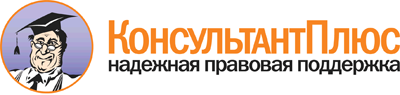  Приказ Минздравсоцразвития России от 16.04.2012 N 366н
"Об утверждении Порядка оказания педиатрической помощи"
(Зарегистрировано в Минюсте России 29.05.2012 N 24361) Документ предоставлен КонсультантПлюс

www.consultant.ru 

Дата сохранения: 21.07.2017 
       Наименование должности             Количество штатных единиц      Врач-педиатр участковый            1 на 800 прикрепленного детского     населения                            Медицинская сестра врача-педиатра  участкового                        1 на 1 штатную единицу врача-педиатраучасткового                           N  п/п     Наименование оборудования (оснащения)       Количество, штук   1.  Стол рабочий                                 2                     2.  Кресло рабочее                               2                     3.  Стул                                         2                     4.  Кушетка                                      1                     5.  Настольная лампа                             2                     6.  Термометр медицинский                        3                     7.  Тонометр для измерения артериального давленияс манжетой для детей до года                 2                     8.  Сантиметровая лента                          1                     9.  Бактерицидный облучатель воздуха             1                     10. Ширма                                        1                     11. Пеленальный стол                             1                     12. Весы                                         1                     13. Электронные весы для детей до года           1                     14. Ростомер                                     1                     15. Стетофонендоскоп                             2                     16. Шпатели                                      по требованию         17. Набор врача-педиатра участкового <*>         1                     18. Емкости для дезинфекции инструментария и     расходных материалов                         по требованию         19. Емкости для сбора бытовых и медицинских      отходов                                      2                      N  п/п            Наименование должности              Количество штатных     единиц на 10 000       прикрепленного      детского населения   1. Главный врач                                           1            2. Заведующий отделением                                  1            3. Врач-педиатр участковый                               12,5          4. Медицинская сестра врача-педиатра участкового         12,5          5. Врач - детский хирург                                  1            6. Медицинская сестра врача - детского хирурга            1            7. Врач-травматолог-ортопед                              1,5           8. Медицинская сестра врача-травматолога-       ортопеда                                              1,5           9. Врач - детский уролог-андролог                         1           10. Медицинская сестра врача - детского уролога- андролога                                              1           11. Врач-акушер-гинеколог                                 1,25         12. Медицинская сестра врача-акушера-гинеколога           1,25         13. Врач-оториноларинголог                                1,25         14. Медицинская сестра врача-оториноларинголога           1,25         15. Врач-офтальмолог                                       1           16. Врач-офтальмолог кабинета охраны зрения               0,5          17. Медицинская сестра врача-офтальмолога                  1           18. Медицинская сестра врача-офтальмолога        кабинета охраны зрения                                 1           19. Врач-невролог                                         1,5          20. Медицинская сестра врача-невролога                    1,5          21. Врач - детский кардиолог                              0,5          22. Медицинская сестра врача - детского          кардиолога                                            0,5          23. Врач - детский эндокринолог                           0,5          24. Медицинская сестра врача - детского          эндокринолога                                         0,5          25. Врач - детский онколог                                0,1          26. Медицинская сестра врача - детского онколога          0,1          27. Врач-аллерголог-иммунолог                             0,5          28. Медицинская сестра врача-аллерголога-        иммунолога                                            0,5          29. Врач-лаборант для разведения аллергенов               0,2          30. Медицинская сестра кабинета                  аллергодиагностики                                    0,5          31. Медицинская сестра ингаляционного кабинета             1           32. Врач-нефролог                                         0,2          33. Медицинская сестра врача-нефролога                    0,2          34. Врач-гастроэнтеролог                                  0,3          35. Медицинская сестра врача-гастроэнтеролога             0,3          36. Врач-ревматолог                                       0,1          37. Медицинская сестра врача-ревматолога                  0,1          38. Врач-инфекционист                                     0,5          39. Медицинская сестра врача-инфекциониста                0,5          40. Врач-рентгенолог                                       2           41. Рентгенолаборант                                       2           42. Медицинская сестра кабинета лучевой          диагностики                                            2           43. Врач функциональной диагностики                        2           44. Медицинская сестра кабинета функциональной   диагностики                                            2           45. Врач-педиатр кабинета здорового ребенка                2           46. Медицинская сестра кабинета здорового ребенка          2           47. Врач-лаборант                                          2           48. Лаборант                                               2           49. Врач-педиатр отделения неотложной медицинскойпомощи                                                 2           50. Медицинская сестра врача-педиатра отделения  неотложной медицинской помощи                          2           51. Врач отделения восстановительной медицины              2           52. Медицинская сестра отделения                 восстановительной медицины                             2           53. Врач-физиотерапевт                                     2           54. Медицинская сестра врача-физиотерапевта                10          55. Врач лечебной физкультуры                              2           56. Инструктор лечебной физкультуры                        2           57. Медицинская сестра по массажу                          6           58. Врач-педиатр отделения медико-социальной     помощи                                                 2           59. Медицинская сестра отделения медико-         социальной помощи                                      2           60. Юрисконсульт                                           1           61. Социальный работник                                    1           62. Медицинский психолог                         в зависимости от      объема работы         63. Логопед                                      в зависимости от      объема работы         64. Санитарка                                    по количеству штатных единиц медицинских    сестер                65. Врач-педиатр дневного стационара             2 на 15 коек (для     обеспечения работы в  две смены)            66. Медицинская сестра палатная дневного         стационара                                   2 на 15 коек          67. Младшая медицинская сестра по уходу за       больными дневного стационара                 2 на 15 коек          68. Санитарка дневного стационара                2 на 15 коек          69. Врач-педиатр отделения организации           медицинской помощи детям в образовательных   организациях                                 1 на:                 180 - 200 детей в     детских яслях         (ясельных группах     детских яслей-садов); 400 детей детских     садов                 (соответствующих      групп в детских       яслях-садах);         1000 обучающихся в    образовательных       организациях          70. Медицинская сестра отделения организации     медицинской помощи детям в образовательных   организациях                                 1 на:                 500 обучающихся в     образовательных       организациях;         100 детей в детских   яслях (ясельных групп яслей-садов);         100 детей детских     садов;                50 детей санаторных   детских садов;        300 учащихся          вспомогательных       школ для умственно    отсталых детей        71. Врач по гигиене детей и подростков           1 на 2500 обучающихся образовательных       организаций            N  п/п     Наименование оборудования (оснащения)       Количество, штук   1.  Стол                                         1                     2.  Стул                                         3                     3.  Весы электронные для детей до года           1                     4.  Весы                                         1                     5.  Аппаратура для инфракрасной терапии          1                     6.  Бактерицидный облучатель воздуха             1                     7.  Пособия для оценки психофизического развития ребенка                                      по требованию         8.  Стетофонендоскоп                             1                     9.  Термометр медицинский                        3                     10. Тонометр для измерения артериального давленияс манжетой для детей до года                 1                     11. Шпатель                                      по требованию         12. Пеленальный стол                             1                     13. Стол массажный                               1                     14. Емкость для сбора бытовых и медицинских      отходов                                      2                     15. Емкость для дезинфицирующих средств          по требованию          N  п/п     Наименование оборудования (оснащения)       Количество, штук   1.  Кушетка                                      1                     2.  Стол                                         1                     3.  Стул                                         2                     4.  Термометр медицинский                        по требованию         5.  Тонометр для измерения артериального давленияс манжетой для детей до года                 1                     6.  Шкаф для хранения медикаментов и медицинских инструментов                                 1                     7.  Пеленальный стол                             1                     8.  Медицинский стол с маркировкой по видам      прививок                                     3                     9.  Бактерицидный облучатель воздуха             рассчитывается с      учетом площади        помещения и типа      облучателя            10. Шпатель                                      по требованию         11. Холодильник                                  1                     12. Термоконтейнер или сумка-холодильник с       набором хладоэлементов                       1                     13. Емкость - непрокалываемый контейнер с крышкойдля дезинфекции отработанных шприцев,        тампонов, использованных вакцин              по требованию         14. Шприцы одноразовые емкостью 1, 2, 5, 10 мл с набором игл                                  по требованию         15. Бикс со стерильным материалом (вата - 1,0 г  на инъекцию, бинты, салфетки)                2                     16. Пинцет                                       5                     17. Ножницы                                      2                     18. Резиновый жгут                               2                     19. Грелка                                       2                     20. Почкообразный лоток                          4                     21. Емкость с дезинфицирующим раствором          по требованию         22. Лейкопластырь, полотенца, пеленки, простыни, одноразовые перчатки                         по требованию         23. Противошоковый набор с инструкцией по        применению <*>1                     24. Этиловый спирт                               0,5 мл на инъекцию    25. Нашатырный спирт                             по требованию         26. Смесь эфира со спиртом                       по требованию         27. Кислородная подводка                         по требованию         28. Емкость для сбора бытовых и медицинских      отходов                                      2                     29. Укладка для экстренной профилактики          парентеральных гепатитов и ВИЧ-инфекции <**>1                      N  п/п  Наименование оборудования (оснащения)       Количество, штук          (по числу посещений)          Количество, штук          (по числу посещений)          Количество, штук          (по числу посещений)     N  п/п  Наименование оборудования (оснащения)  до 250 250 - 500  свыше     500   1.  Стол                                   1       1        1        2.  Стул                                   1       1        1        3.  Кушетка                                1       1        1        4.  Мешок Амбу                             1       1        1        5.  Тонометр с манжетой для детей до года  1       2        2        6.  Бактерицидный облучатель воздуха       рассчитывается с учетом     площади помещения и типа    облучателя                  рассчитывается с учетом     площади помещения и типа    облучателя                  рассчитывается с учетом     площади помещения и типа    облучателя                  7.  Светильник бестеневой медицинский      передвижной                            1       1        1        8.  Стетофонендоскоп                       1       1        1        9.  Пеленальный стол                       1       1        1        10. Емкость для дезинфекции инструментария и расходных материалов                 по тре- бованию по тре-  бованию  по тре-  бованию  11. Емкость для сбора бытовых и медицинскихотходов                                2       2        2        12. Лейкопластырь, полотенца, пеленки,     простыни, одноразовые                  по треб.по треб. по треб. 13. Холодильник                            1       1        1        14. Шкаф для медикаментов                  1       1        1        15. Укладка для экстренной профилактики    парентеральных гепатитов и ВИЧ-инфекции1       1        1         N  п/п  Наименование оборудования (оснащения)  Количество, штук (по числу           посещений)           Количество, штук (по числу           посещений)           Количество, штук (по числу           посещений)           N  п/п  Наименование оборудования (оснащения)  до 250   250 -    500   свыше 500 1.  Аппарат для вибротерапии               1        2       3         2.  Велотренажер                           1        2       2         3.  Весы                                   1        1       1         4.  Динамометр ручной                      1        1       1         5.  Динамометр становой                    1        1       1         6.  Тонометр с манжетой для детей до года  1        2       2         7.  Метроном                               1        1       1         8.  Ростомер                               1        1       1         9.  Шведская стенка                        1        1       1         10. Бактерицидный облучатель воздуха       по тре-  бованию  по тре- бованию по тре-   бованию   11. Пульсотахометр                         1        2       2         12. Спирометр                              1        1       1         13. Угломер для определения подвижности    суставов конечностей и пальцев         1        1       1         14. Вертебральный тренажер-свинг-машина    1        2       2         15. Секундомер                             2        2       2         16. Часы                                   1        1       1         17. Зеркало 1,5 x 2 м                      1        1       1         18. Гимнастические палки, обручи, гантели, гимнастические коврики                 по тре-  бованию  по тре- бованию по тре-   бованию   19. Набор мячей                            1        2       2         20. Стол                                   1        1       1         21. Стул                                   1        1       1         22. Шкаф/стеллаж для инвентаря             1        2       2         23. Емкость для сбора бытовых и медицинскихотходов                                2        2       2          N  п/п  Наименование оборудования (оснащения)      Количество, штук           (по числу посещений)         Количество, штук           (по числу посещений)         Количество, штук           (по числу посещений)     N  п/п  Наименование оборудования (оснащения)  до 250   250 -    500     свыше     500   1.  Кушетка массажная с изменяющейся       высотой                                1        2       2        2.  Стул для массажиста с изменяющейся     высотой                                1        2       2        3.  Часы настенные                         1        1       1        4.  Набор валиков для укладки пациента     6        6       6        5.  Стол                                   1        1       1        6.  Стул                                   1        1       1        7.  Емкость для сбора бытовых и медицинских2        2       2         N  п/п     Наименование оборудования (оснащения)       Количество, штук   1.  Стол рабочий                                 2                     2.  Стул                                         2                     3.  Настольная лампа                             2                     4.  Ширма                                        1                     5.  Шкаф для одежды                              1                     6.  Шкаф для хранения игрушек                    1                     7.  Стол обеденный                               по требованию         8.  Шкаф для чистой посуды                       по требованию         9.  Столик-термос для перевозки пищи             по требованию         10. Стол четырехместный детский                  по требованию         11. Стол для детей среднего возраста             по требованию         12. Кровать для детей                            по требованию         13. Ростомер                                     1                     14. Шкаф для хранения медицинской документации   1                     15. Негатоскоп                                   1                     16. Холодильник                                  1                     17. Бактерицидный облучатель воздуха, в том числепереносной                                   рассчитывается с      учетом площади        помещения и типа      облучателя            18. Весы электронные для детей до 1 года         1                     19. Весы                                         1                     20. Шкаф для лекарственных средств и медицинских инструментов                                 1                     21. Стол инструментальный                        1                     22. Пеленальный стол                             1                     23. Стетофонендоскоп                             1                     24. Шпатель                                      по требованию         25. Термометр медицинский                        по требованию         26. Термометр комнатный                          по требованию         27. Сантиметровая лента                          1                     28. Тонометр для измерения артериального давленияс манжетой для детей до года                 2                     29. Емкость для дезинфекции инструментария и     расходных материалов                         по требованию         30. Емкость для сбора бытовых и медицинских      отходов                                      2                      N  п/п            Наименование должности                  Количество          штатных единиц     1. Руководитель                                           1            2. Врач-рентгенолог рентгеновского кабинета               3            3. Врач-рентгенолог для проведения компьютерной томографии                                             2            4. Врач-рентгенолог для проведения магнитно-    резонансной томографии                                 2            5. Рентгенолаборант                                       6            6. Врач ультразвуковой диагностики                        6            7. Врач по эндоскопии                                     6            8. Врач функциональной диагностики                        8            9. Врач-лаборант                                          6           10. Врач-аллерголог-иммунолог                              2           11. Врач-лаборант для разведения аллергенов               0,5          12. Врач-пульмонолог                                       1           13. Врач-гастроэнтеролог                                   3           14. Врач-невролог                                          4           15. Врач-нефролог                                          2           16. Врач - детский уролог-андролог                         2           17. Врач-педиатр                                           4           18. Врач - детский хирург                                  2           19. Врач-травматолог-ортопед                               2           20. Врач-акушер-гинеколог                                  2           21. Врач - детский кардиолог                               2           22. Врач-ревматолог                                        1           23. Врач-инфекционист                                      2           24. Врач-офтальмолог                                       3           25. Врач-оториноларинголог                                 3           26. Врач - детский эндокринолог                            2           27. Врач-офтальмолог кабинета для выявления и    динамического наблюдения детей с ретинопатиейнедоношенных                                           1           28. Врач-гематолог                                         1           29. Медицинский психолог                                   2           30. Логопед                                                2           31. Медицинская сестра                               по количеству     штатных единиц врачей 32. Медицинская сестра дневного стационара                 2           33. Санитарка                                        по требованию            Наименование должности            Количество штатных единиц      Заведующий отделением, врач-педиатр 1 на отделение                      Врач-педиатр отделения              1 на 15 коек                        Медицинская сестра палатная         9,5 на 15 коек (для обеспечения     круглосуточной работы)              Медицинская сестра процедурной      1 на 15 коек                        Старшая медицинская сестра          1 на отделение                      Младшая медицинская сестра по уходу за больными                         9,5 на 15 коек (для обеспечения     круглосуточной работы)              Санитарка-буфетчица                 2 на отделение                      Сестра-хозяйка                      1 на отделение                      Санитарка-ваннщица                  1 на отделение                      Санитарка-уборщица                  2 должности на отделение            Врач-педиатр дневного стационара    1 на 10 коек                        Медицинская сестра дневного         стационара                          1 на 10 коек                        Младшая медицинская сестра дневного стационара                          1 на отделение                       N  п/п     Наименование оборудования (оснащения)       Количество, штук   1.  Функциональная кровать                       по числу коек         2.  Функциональная кровать для детей грудного    возраста                                     по требованию         3.  Кроватка с подогревом или матрасики для      обогрева                                     по требованию         4.  Кислородная подводка                         по требованию         5.  Пеленальный стол                             2                     6.  Прикроватный столик                          по числу коек         7.  Прикроватная информационная доска (маркерная)по числу коек         8.  Аптечка с лекарственными препаратами для     оказания скорой помощи                       1                     9.  Мешок Амбу                                   по требованию         10. Манипуляционный стол                         1                     11. Бактерицидный облучатель воздуха             рециркуляторного типа                        по требованию         12. Инфузомат                                    по требованию         13. Перфузор                                     по требованию         14. Кардиомонитор с неинвазивным измерением      артериального давления, частоты дыхания,     насыщения крови кислородом                   по требованию         15. Кресло-каталка                               2                     16. Тележка (каталка) для перевозки больных      2                     17. Тележка грузовая межкорпусная                2                     18. Весы электронные для детей до года           1                     19. Весы                                         1                     20. Ростомер                                     1                     21. Тонометр для измерения артериального давленияс манжетой для детей до года                 1 на врача            22. Негатоскоп                                   2                     23. Стетофонендоскоп                             1 на 1 врача          24. Бактерицидный облучатель воздуха, в том числепереносной                                   по требованию         25. Холодильник                                  2                     26. Термометр медицинский                        по требованию         27. Шпатель                                      по требованию         28. Шкаф для хранения изделий медицинского       назначения и лекарственных средств           по требованию         29. Емкость для дезинфекции инструментария и     расходных материалов                         по требованию         30. Емкость для сбора бытовых и медицинских      отходов                                      по требованию         